Základní umělecká školaMoravské BudějovicePříspěvková organizaceHavlíčkova 933, 676 02 Moravské Budějovice, IČO: 70285781, IZO 600 122 379tel. 568 421 409, mob. 724 546 464vrátnice -  mob. 702 181 632e-mail: zusmb12@gmail.compobočka Jemnice: Husova 96, 675 31 Jemnicetel. 568 450 590vrátnice -  mob. 702 181 633Výroční zpráva o činnosti školy za školní rok 2021–2022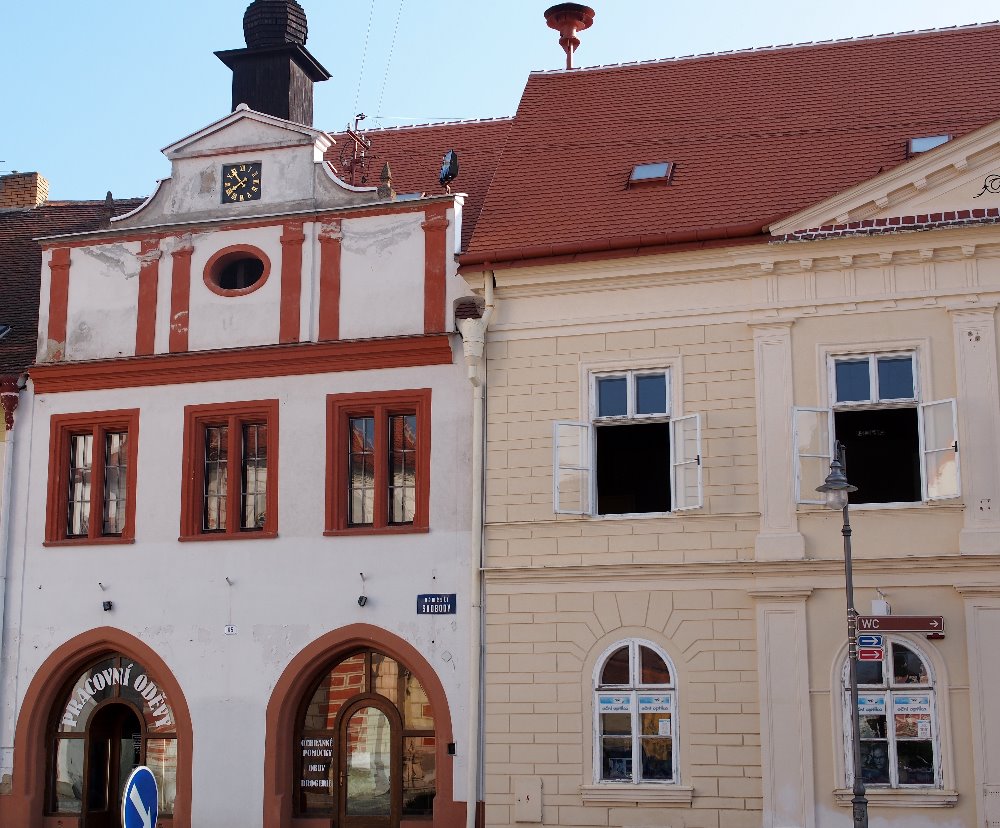 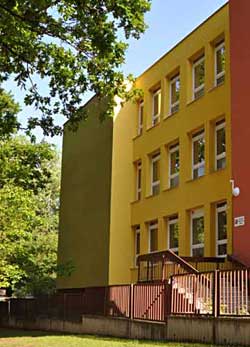 Moravské Budějovice					Pobočka v JemniciObsah: Základní údaje o školeCharakteristika školy3. Výchovně-vzdělávací plán4. Přehled oborů vzdělávání 5. Přehled žáků v jednotlivých oborech a studijních zaměřeních5.1. Počty absolventů za jednotlivé obory6. Přijímací řízení pro školní rok 2022/20237. Údaje o pracovnících školy8. Materiálně – technické zázemí9. Úplata za vzdělávání10. Soutěže, přehlídky a úspěchy ZUŠ11. Údaje o dalším vzdělávání pedagogických pracovníků 12. Údaje o aktivitách a prezentaci školy na veřejnosti       12.1. Přehled koncertů a veřejných vystoupení       12.2. Další formy prezentace 13. Údaje o výsledcích kontroly provedené Českou školní inspekcí14. Údaje o výsledcích jiných kontrol15. Hospodaření školy v  roce 202116. Projekty školy17. Závěr1. Základní údaje o škole Název školy: Základní umělecká škola Moravské BudějoviceHavlíčkova 933, 676 02 Moravské BudějoviceIČO: 70285781IZO: 102667080Telefon: 568 421 409Mobil 724 546 464Vrátnice mobil: 702 181 632e-mail: zusmb12@gmail.comwebové stránky: www.zus-mb.czdatová schránka: up4pemgMísta poskytovaného vzdělávání: Moravské BudějoviceJemnice – pobočka školyZřizovatel školy: Město Moravské BudějoviceŘeditelka školy: Mgr. Ivana ŠotkovskáTelefon 724 546 464e-mail: zusmb12@gmail.comPověření řídící pracovníci: Bc. Ludmila Čírtková – Moravské Budějovice Milena Puchnarová - JemnicePočet pedagogických zaměstnanců:	20Počet provozních zaměstnanců: 		62. Charakteristika školy Postavení a zaměření základní umělecké školy v systému vzdělávání a výchovy vymezuje Zákon č.561/ Sb. 2004 (Školský zákon) v pozdějším znění. Podrobněji vše specifikuje Vyhláška MŠMT ČR č. 71/2005 o základním uměleckém vzdělávání, ve znění pozdějších předpisů (novela vyhlášky k 1. 9. 2019). Dále pak vlastní Školní vzdělávací program od 1. 9. 2012, který je podle potřeby aktualizován.Základní umělecká škola Moravské Budějovice je příspěvkovou organizací s právní subjektivitou. Jejím zřizovatelem je Město Moravské Budějovice. Škola má pobočku v Jemnici, která byla založena v roce 1973. Škola má od školního roku 2021/2022 navýšenou kapacitu na 350 žáků. Vzdělávání probíhalo ve školním roce 2021/2022 ve dvou oborech – hudebním a výtvarném. Taneční obor nebyl otevřen pro malý zájem uchazečů. V Moravských Budějovicích a v Jemnici probíhá výuka v samostatných budovách, které má škola v užívání.      Z hlediska covidové pandemie byl opět tento rok problematický. Onemocnělo velké množství žáků, ale také pedagogů, takže výuka byla hrazena a suplována nebo vyučována distanční formou. Tato výuka byla v kolektivních předmětech realizována přes aplikaci Microsoft TEAMS, dále přes Skype, WhatsApp, Messenger a další.  V zimním období se neuskutečnilo kvůli zhoršující se epidemické situaci množství koncertů.     Základní umělecká škola Moravské Budějovice je členem Asociace ZUŠ ČR. Naše umělecká škola pečuje o účelné využívání času dětí a mládeže. Velmi dbáme na rozvíjení jejich mravní, estetické a kreativní stránky osobnosti.3. Výchovně -  vzdělávací plánOd 1. 9. 2012 jsou žáci vyučováni podle vlastního Školního vzdělávacího programu, vycházejícího z Rámcového vzdělávacího plánu pro základní umělecké vzdělávání. Ten jsme nazvali “SPOLEČNĚ POZNÁVAT - SPOLEČNĚ TVOŘIT“.Tento program je dle potřeby před datem přijímacích zkoušek doplňován a pozměňován. Jeho platnost je vždy od 1. 9. příslušného školního roku.Výuka ve škole je organizována formou individuálního, skupinového nebo kolektivního vyučování v souladu s učebními plány pro jednotlivé obory.Studium za jednotlivé ročníky ve všech stupních je zakončeno požadovanými nastavenými výstupy (znalosti a dovednosti žáka).Studium pro dospělé má vzdělávací obsah jednotlivých vyučovacích předmětů individuálně pro každého žáka zvlášť. Hodinová dotace odpovídá učebním plánům pro základní studium II. stupně.4. Přehled oborů vzdělávání Hudební oborStudijní zaměření: hra na klavír, elektronické klávesové nástroje, bicí, varhany, akordeon, zobcovou flétnu, flétnu, klarinet, fagot, saxofon, trubku, lesní roh, trombon, baskřídlovku, kytaru, elektrickou kytaru, basovou kytaru, housle, violu, sólový zpěv, sborový zpěv.V hudebním oboru žáci každoročně vykonávají v červnu postupovou zkoušku do dalšího ročníku. Žáci, kteří končí vzdělávání, vykonávají závěrečnou zkoušku.Výtvarný oborStudijní zaměření: výtvarná tvorba a kultura 5. Přehled žáků v jednotlivých oborech a studijních zaměřeníchŠkola měla ve školním roce 2021/2022 v hudebním a výtvarném oboru 341 žáků. K přijímacímu řízení se dostavilo celkem 81 uchazečů. Přijato bylo 71 uchazečů.Hudební obor	           - individuální výuka	     - 257 žáků.           - kolektivní výuka 	     -   16 žáků.     Výtvarný obor                - kolektivní výuka            -   68 žáků.Hudební obor- studijní zaměření					počet žákůHra na klavír								99Hra na varhany								5Hra na elektronické klávesové nástroje					38Hra na akordeon								13Hra na housle								13Hra na zobcovou flétnu							25Hra na flétnu								4Hra na klarinet 								1Hra na saxofon								5Hra na trubku								7Hra na kytaru								17Hra na bicí nástroje							5Sólový zpěv								21Sborový zpěv								16Výtvarný obor    - kolektivní výuka					68Největší zájem je stále o výuku hry na klavír a EKN. V tomto roce bylo otevřeno nové studijní zaměření – hra na bicí nástroje. V posledních létech se zvyšuje i počet žáků, kteří se hlásí na hru na housle. Naopak ubývá zájemců o hru na akordeon, což nás velmi mrzí.5.1 Počty absolventů ZUŠ za jednotlivé obory:Hudební obor		        Moravské Budějovice			12Jemnice 					  6Absolventi v jednotlivých hudebních oborech mají svůj Absolventský koncert. Ti, kteří se jej nemohou z nějakého dalšího důvodu zúčastnit, vykonají absolventskou zkoušku právě na postupových zkouškách před komisí nebo na jiném koncertu.Výtvarný obor				  0Absolventi výtvarného oboru vystavují a prezentují svá díla na koncertu hudebního oboru, nebo mají samostatné výstavy.Všem je předán pamětní list, květina a v souladu s GDPR jsou vyfotografováni na Absolventské tablo, které zdobí chodbu naší školy po celý následující rok.6. Přijímací řízení pro školní rok 2022/2023Přijímací zkoušky nových zájemců o studium proběhly v tyto dny: 1. 6. 2022 - výtvarný obor – pobočka školy v Jemnici2. 6.  2022 - výtvarný obor – Moravské Budějovice	      - hudební obor – Moravské Budějovice3. 6. 2022 – hudební obor – Moravské Budějovice.Celkem projevilo zájem o studium 81 uchazečů.Ke studiu bylo přijato 71 uchazečů.Přehled nově přijatých žáků do jednotlivých oborů:Hudební obor		           51 žákůVýtvarný obor  		20 žákůVšichni zájemci prošli výběrovým řízením před zkouškovými komisemi a byli zapsáni do zkouškových protokolů. 7.  Údaje o pracovnících školyVe školním roce 2021/2022 měla naše škola celkem 26 zaměstnanců, z toho 20 pedagogů a 6 provozních zaměstnanců.Vedení školy:Ředitelka školy: 		     Mgr. Ivana ŠotkovskáPověřený řídící pracovník           Bc. Ludmila Čírtková  - Moravské Budějovice 				      Milena Puchnarová      - pobočka JemnicePedagogický sbor:Bc. Lenka Burdová		klavír, zpěv, sborový zpěv 		od 15.2.2022 -  MDMgr. Jana Burdová 		klavír, zpěv, sborový zpěv	         	od 1.1.2022 – 30.1.2022								            zástup za nemocRadko Čermák	zobcová flétna, kytara, žesťové dechové nástroje, žesťový kvartetBc. Ludmila Čírtková	sólový zpěv, EKN, klavír, sborový zpěvMgr. Anna Drobílková		klavír, EKN, varhany Pavla Ditrichová, DiS.	kytara, zobcová flétna, flétna, komorní hraJiří Kieseweter, DiS.	klavír, EKN, komorní hra, hudební naukaDavid Lukšů	bicí nástrojeBc. Markéta Matějková 	RD, klavír - od 1. 2. 2022Eva Chaloupková 		zobcová flétna, klavírMgr. Ljuba Jánská 		EKN, hudební nauka, klavírMgr. Karel Plocek		housleMilena Puchnarová 		akordeon, klavír, EKN, souborová hraMgA. Jana Schlosserová 	výtvarný obor Mgr. Ivana Smolová		klavírVáclav Sobotka Dis.        	zobcová a příčná flétna, saxofon, klarinet, orchestr (J)Elita band,				přípravný orchestr JelítkaMilan Šebesta 		housle, kytara, klavír, komorní hraMgr. Julie Šedová		sborový zpěv – od 1.2.2022 do 30.5.2022Mgr. Ivana Šotkovská 	akordeon, EKN, komorní hra, zobcová flétnaDan Šotkovský		sborový zpěv od 1.6.2022MgA. Dana Tesařová 	MD, klavír - od 1.1.2022Hana Ukašíková               	klavírLeoš Vala, Dis.		sólový zpěv, komorní zpěv, klavír, EKNMgArt. Eva Zavadilová 	klavír, EKN, korepetice, komorní hraMD = mateřská dovolenáRD ´= rodičovská dovolenáEKN = elektronické klávesové nástrojeProvozní zaměstnanci:Ilona Bočková		       	účetní, pověřenec pro ochranu osobních údajůHana Braunová	        	uklízečka - Moravské BudějoviceRostislav Hanák	        	školník - Moravské BudějoviceOlga Kováříková, DiS.        	koordinátorka ZUŠ – pobočka JemniceIvana Musilová 		uklízečka – pobočka Jemnice Jaroslava Valentová 		koordinátorka ZUŠ -  Moravské Budějovice8. Materiálně – technické zázemíZákladní umělecká škola v Moravských Budějovicích má mimo hlavní budovu ještě pobočku školy ve 20 km vzdálené Jemnici.V Moravských Budějovicích je k  dispozici pro individuální výuku 9. tříd, pro kolektivní výuku 3. třídy a jedna učebna pro výtvarný obor. Učebny jsou pro výuku vyhovující, jsou vybaveny novým nábytkem, hudebními nástroji, PC vybavením i technikou, pomůckami a novými lavicemi.  Škola má také koncertní sál pro 70 osob.U hudebních nástrojů jsou během roku i o prázdninách prováděny drobné opravy. Dvakrát do roka jsou laděny všechny klavíry.Výtvarný obor se v tomto roce přestěhoval do nové, větší učebny v 1. patře ZŠ, která zcela vyhovuje jeho potřebám.Na pobočce školy v Jemnici jsou pro hudební obor plně vybaveny k individuální výuce tři učebny a jedna učebna pro výtvarný obor. I zde je koncertní sál a učebna pro výuku hudební nauky také s interaktivní tabulí. Každoročně jsou dle potřeby malovány třídy.V tomto školním roce škola pro potřeby pedagogů a zaměstnanců zakoupila:	Moravské BudějoviceDDHMcenaLaserový projektor					         	79.097,70 KčMagnetická notová osnova s notami				  3.966,- KčNotebook  				                         	13.854,50 KčMonitor					                       	  3.327,50 KčTiskárna A3							13.915,- KčBotníky 							21.149,- KčTelevize 2x							30.890,- KčVysavač						        	  4.611,31 KčTapeta – sólový zpěv 						  3.600,-KčRepro – bedny 2x						30.380,- KčKávovar							17.986,- KčPOEUzavíratelná skříňka						  2.905,20 KčMetronom							  1.980,-KčBubenická sluchátka						  1.990,-KčKonvice							     599,-KčDržák na TV 2x						  1.300,-KčNoty – flétna, trubka						  2.201,-KčZahradní lavice 6x						  9.633,-KčBubenická sluchátka 						  1.989,- KčStrojek na plátky						  2.014,26 KčKondenzátrový mikrofon 15x			         	12.924,-KčPobočka školy JemniceDDHM- Stojan na tabuli 								  3.319,03 Kč- Ohřívač vody 								  7.583,07 KčPOE- Řezačka kotoučová								     832,69 Kč. 9. Úplata za vzděláváníV červnu letošního roku byla podána žádost našemu zřizovateli o povolení zvýšené úplaty za vzdělávání. Této žádosti bylo vyhověno a od 1.9.2022 je úplata zvýšena ve všech oborech i studijních zaměřeních.Úplata se je splatná    -   za 1. pololetí k 15.září -   za 2. pololetí k 15.únoruHudební obor 		individuální výuka			290,- Kč /měsíc			skupinová výuka			240,- Kč / měsíc			kolektivní výuka – sbor		250,- Kč / měsícjako druhý obor  			170,- Kč / měsícpřípravka				200,- Kč /měsícrozšířená výuka			400,- Kč / měsícVýtvarný obor       	kolektivní výuka			250,- Kč / měsíc10. Soutěže, přehlídky a úspěchy ZUŠHudební oborPro tento školní rok byla vyhlášena soutěž MŠMT ve hře na dechové nástroje a v sólovémzpěvu.Školní kolosólový a komorní  zpěv                 3.2.2022 - ZUŠ Moravské Budějovice1. cena s postupem do okresního kola 			Valerie Polická1. cena s postupem do okresního kola 			Kristýna Kubová1. cena s postupem do okresního kola 			Matěj Holub1. cena s postupem do okresního kola 			Jan Kalinadechové nástroje		         11.2.2022 - ZUŠ Moravské Budějovicecena s postupem do okresního kola 	            Anna Bretšnajdrová – hra na saxofoncena s postupem do okresního kola 		Petra Prknová – hra na zobcovou flétnu1. cena s postupem do okresního kola 	            Josef Kolář – lesní roh1. cena s postupem do okresního kola                  Lucie Šťávová - trubka	1. cena s postupem do okresního kola 		David Papoušek – hra na trombon1. cena s postupem do okresního kola		Leontýna Stehlíková – hra na trubku1. cena s postupem do okresního kola		Jiří Košák – hra na zobcovou flétnu1. cena s postupem do okresního kola 		Adam Utíkal – hra na lesní roh1. cena s postupem do okresního kola 		Ema Nekulová – hra na trubkuOkresní kolo sólový a komorní zpěv 	      28.2.2022 -  ZUŠ Hrotovice1. cena 					Valerie Polická2. cena   					Kristýna Kubová2. cena 					Matěj Holub2. cena 					Jan Kalinadechové nástroje		                                   7.3.2022 -  ZUŠ Třebíč1. cena s postupem do krajského kola 	     	Anna Bretšnajdrová – hra na saxofon1. cena s postupem do krajského kola 		Petra Prknová – hra na zobcovou flétnu1. cena s postupem do krajského kola 	     	Josef Kolář – lesní roh1. cena s postupem do krajského kola 	     	Lucie Šťávová - trubka	1. cena s postupem do krajského kola 		David Papoušek – hra na trombon1. cena						Leontýna Stehlíková – hra na trubku2. cena						Jiří Košák – hra na zobcovou flétnu2. cena 						Adam Utíkal – hra na lesní roh2. cena 						Ema Nekulová – hra na trubkuKrajské kolo  dechové nástroje		                           6.4 – 8.4.2022 - ZUŠ Jihlava1. cena 						Anna Bretšnajdrová – hra na saxofon2. cena						Josef Kolář – hra na lesní roh2. cena 						Lucie Šťávová – hra na trubku3. cena 						David Papoušek – hra na trombon3. cena 						Petra Prknová – hra na zobcovou flétnu Varhanní soutěžní přehlídka ORGANUM REGIUM Pardubice 31.3.2022 – 1.4.2022.      diplom za účast 			                     	 Kateřina Václavková3. místo - kategorie Virtuosi			Anna KřížováVýtvarný oborV tomto školním roce se zúčastnila stipendijního programu MenART+ žákyně Výtvarného oboru Bára Leznová s pedagožkou Janou Schlosserovou.Patronkou a koučkou tohoto setkání byla Leila Geislerová.V  tomto  školním roce 2022/2023 byla přijata do studijního programu další naše žákyně Klára Kováříková. V letošním roce bude Klára pracovat se svojí pedagožkou Janou Schlosserovou ve skupině, jejímž mentorem bude vizuální umělec Milan Cais. Bára Leznová  byla také přijata na Střední školu umění a designu v Brně – obor Motiom design Další žák Štěpán Navara byl přijat na Střední školu designu a umění, knižní kultury a ekonomiky v Praze, obor Grafický design, propagační tvorba.Všem moc gratulujeme a děkujeme za reprezentaci školy11.  Údaje o dalším vzdělávání pedagogických pracovníků      Vzdělávání pracovníků probíhá každoročně za účelem rozšíření, doplnění či zvýšení odborné kvalifikace. Vedení školy tyto aktivity vítá a podporuje finančním krytím všech nákladů s tímto spojených - dle možností rozpočtu školy.Pedagogičtí pracovníci:MgA. Jana Schlosserová	- Srozumitelné, funkční a v praxi ověřitelné návody, jak učit teorii uměníMgA. Jana Schlosserová 				- autoevaluace školy Hana Ukašíková					- autoevaluace školyMgr. Ivana Šotkovská					- autoevaluace školyBc. Ludmila Čírtková					- autoevaluace školy Vedoucí pracovníci					- školení BOZPNepedagogičtí pracovníci:Jaroslava Valentová					- školení pro koordinátory12.  Údaje o aktivitách a prezentaci školy na veřejnostiSpolupráce školy a zřizovatele je dobré úrovni. Škola se zapojuje do akcí, které pořádá Město Moravské Budějovice, ale i další organizace ve městě i okolí. Jsme otevřeni všem, kdo mají zájem o naše koncerty a vystoupení. Vystupujeme na vernisážích, koncertech, vítání občánků, výstavách, Císařském posvícení a dalších. Největší množství koncertů a vystoupení probíhá vždy v měsíci prosinci. Jsou to jak Adventní koncerty v okolních kostelích, vánoční vystoupení, besídky, rozsvěcování Vánočních stromů a další různé akce. Některé z nich musely být bohužel pro nepříznivou epidemiologickou situaci zrušeny.V letošním školním roce proběhl již VI. ročník akce ZUŠ OPEN, na který se naše škola velmi dobře připravila:- pondělí 23.5.2022 -  velký koncert obou oborů na náměstí v Jemnici- úterý 24.5. 2022 - akce výtvarného oboru – kreslení venku – u školy- středa 25.5.2022 - den Otevřených dveří – Moravské Budějovice- čtvrtek 26.5.2022 - Zuška v ulicích – Moravské Budějovice	                   - Den otevřených dveří – pobočka Jemnice- pátek 27.5.2022  – Velký koncert v Gymnazijním parku Tato akce měla ze stran veřejnosti velký ohlas a i v letošním roce ji budeme chtít zopakovat.Na výborné úrovni je také spolupráce s městem Jemnice, kde sídlí naše pobočka. Spolupracujeme také při svatbách, vernisážích, Vánočních koncertech a také při dalších akcích, které zde každoročně probíhají. Naši žáci výtvarného oboru vystavovali svá díla od června do září na zdejším Zámku.Spolupracujeme také se ZUŠ Náměšť nad Oslavou, se ZUŠ Třebíč. Naše spolupráce i v letošním roce probíhala s Konzervatoří P. J. Vejvanovského v Kroměříži, s MKS Beseda, mateřskými, základními i středními školami v okolí, s farnostmi, obcemi moravskobudějovického regionu, Institutem pro křesťanskou kulturu, Pečovatelskými domy a Domovy pro seniory. Opět se ale některé z těchto akcí neuskutečnily z důvodu pandemie.V období letních prázdnin pořádá orchestr (J)Elita Band pravidelné týdenní soustředění v Bítově.  12.1 Přehled koncertů a veřejných vystoupení  Moravské Budějovice Září 202130.6. – 10.9. –  Výstava VO v Městské knihovně v MB18.9. –  Koncert v kostele sv. Linharta ve Kdousově, spolupráce s Institutem pro křesťanskou kulturu28.9. –  Svatováclavský koncert, MKS Beseda- (J)Elita band – 10. Let výročíŘíjen 202112.10. – Den sociálních služeb – doprovodný program , MKS Beseda15.10. –  Vernisáž výstavy mikroregionu, Zámecké konírnyListopad 20218.11. –  Třídní přehrávka – p. uč. Plocek28.11. – 11.1. – Vánoční strom na nám. ČSA - VOProsinec 20211.12. –  Slavnostní otevření NC Aventin – sbor Kapky a Jemnický sbor12.12. -  19.12. –  Adventní koncert, Kostel sv. Jiljí14.12. - Vánoční koncert s J. Vágnerem – MKS Beseda- sbor Kapky14.12. –  Třídní přehrávka p. uč. Drobílková, sál ZUŠ16.12. –  Vánoční koncert ZUŠ, MKS Beseda ( natáčení videozáznamu)17.12. -  Třídní přehrávka p. uč. Vala, sál ZUŠ 17.12. -  Vánoční troubení pro seniory, Dům sv. Antonína MB21.12. -  Vánoční přání pro seniory, MěÚ M.B. - VO 21.12. –  Třídní přehrávka p. uč. Drobílková, sál ZUŠLeden 202210.1. – Třídní přehrávka p.uč. Plocek, p.uč. Zavadilová, sál ZUŠ13.1. –  Třídní přehrávka p. uč. Zavadilová, sál ZUŠ14.1. – Třídní přehrávka p.uč. Zavadilová, sál ZUŠ14.1. –  Setkání statutárních zástupců ZUŠ MB a spolku Art24.1. –Třídní přehrávka p.uč. Čírtková, sál ZUŠ25.1. -  Třídní přehrávka p.uč. Čírtková, sál ZUŠÚnor 20223.2. –  Školní kolo soutěže ZUŠ – sólový a komorní zpěv, sál ZUŠ4.2. –  Happening akční malby, bilboard nám. ČSA MB - VO9.2. –  Slavnostní zahájení hokejového zápasu Krajské ligy, Zimní stadion MB - zpěv11.2. –  Školní kolo soutěže ZUŠ – Dechové nástroje, sál ZUŠ28.2. - Okresní kolo soutěže ZUŠ – Sólový a komorní zpěv, ZUŠ HrotoviceBřezen 20227.3. –  Okresní kolo soutěže ZUŠ – Dechové nástroje, ZUŠ Třebíč16.3. –  Koncert pro Ukrajinu, MKS Beseda16.3. –  Exkurze do Moravského Krumlova – Slovanská epopej - VO29.3. –  Společný varhanní koncert, kostel sv. Martina v Třebíči31.3. –  Organum Regium, Dům hudby v Pardubicích – varhanní přehlídka31.3. – Slavnostní otevírání muzea, Muzeum MBDuben 20221.4. –  Organum Regium, Dům hudby v Pardubicích – varhanní přehlídka1.4. –  Slavnostní otevírání muzea, Muzeum MB5.4. – 26.4. – Velikonoční výzdoba a výstava na nám ČSA v MB - VO6.4. – 8.4. –Krajské kolo soutěže ZUŠ – Dechové nástroje, ZUŠ Jihlava11.4. – 22.4. – Velikonoční výstava, MKS Beseda - VO22.4. – Třídní přehrávka p.uč. Zavadilová, sál ZUŠ25.4. – Třídní přehrávka p.uč. Plocek, sál ZUŠ29.4. –  Jarní koncert, sál ZUŠ29.4. –  Vernisáž výstavy obrazů, Zámecké konírnyKvěten 202212.5. – Exkurze do Moravského Krumlova – Slovanská epopej - VO14.5. – Vítání občánků, MěÚ MB – pěvecký sbor Kapky19.5. – Absolventský koncert 119.5. – Absolventský koncert 224.5. – ZUŠ OPEN: open air výtvarka, okolí budovy školy, park25.5. – ZUŠ OPEN : Den otevřených dveří26.5. – ZUŠ OPEN : Zuška v ulicích, náměstí MB27.5. – ZUŠ OPEN : Park plný dětí, hudby a barev, Gymnazijní park31.5. – Třídní přehrávka p.uč. Čírtková, sál ZUŠČerven 20221.6. – Přijímací zkoušky VO2.6. – 3.6. – Přijímací zkoušky HO10.6. – Noc kostelů, kostel sv. Petra a Pavla ve Velkém Újezdě16.6. – Třídní přehrávka p. uč. Čermák a p.uč. Sobotka19.6. – Slavnost v Martínkově – orchestr 24.6. –Třídní přehrávka p.uč. Drobílková, sál ZUŠ28.6. - Třídní přehrávka p.uč. Drobílková, sál ZUŠ29.6. –  Vernisáž výstavy , Městská knihovna – sbor Kapky30.6. – 9.9. – Výstava prací žáků VO – Městská knihovnaČervenec 20221.7. – Vernisáž výstavy obrazů, MKS BesedaSrpen 202214.8. – 19.8. – Soustředění orchestru (J)Elita band, Bítovpobočka JemniceZáří 202118.9. – 19.9. – Výstava prací žáků VO – trochu jiná realita ,  Zámek Jemnice24.9. – Program pro MŠ, sál ZUŠListopad 202125.11. – Rozsvícení vánočního stromu, na Podolí – pěvecký sbor28.11. – Adventní koncert, kostel sv. Stanislava28.11. – Vánoční trhy, Zámek JemniceProsinec 20211.12. – Slavnostní otevření NC Aventin – pěvecký sbor12.12. – 19.12. – Prodejní výstava , Zámek v Jemnici – VOÚnor 202211.2. – Školní kolo soutěže ZUŠ, sál ZUŠ MBBřezen 2022 7.3. –  Okresní kolo soutěže ZUŠ, Dechové nástroje, ZUŠ Jihlava11.3. – Třídní přehrávka p.uč. Puchnarová a p.uč. Jánská, sál ZUŠ16.3. – Exkurze do Moravského Krumlova – Slovanská epopej – VO28.3. – Třídní přehrávka p.uč. Chaloupková29.3. – Klavírní koncertík žáků – p. uč. UkašíkováDuben 20226.4. – 8.4. – Krajské kolo soutěže ZUŠ, Dechové nástroje, ZUŠ Jihlava9.4. -17.4. – Velikonoční výstava, Zámek Jemnice – VO13.4. – Klavírní podvečer bývalé žákyně Lenky Doležalové, sál ZUŠKvěten 20224.5. – Absolventský koncert, sál ZUŠ12.5. – Exkurze do Moravského Krumlova – slovanská epopej – VO20.5. – Vernisáž výstavy k výročí zániku židovské obce v Jemnici, Kulturní dům20.5. – Setkání u obnoveného památníku, ulice U Teplu21.5. – 2.6. – Výstava k výročí zániku židovské obce v Jemnici, Kulturní dům 23.5. – ZUŠ OPEN : Zuška na náměstí: hudba, barvy, děti a radost – nám. Svobody26.5. – ZUŠ OPEN : Den otevřených dveříČerven 20222.6. – Přijímací zkoušky – VO3.6. – Přijímací zkoušky – HO30.6. – Vernisáž výstavy žáků VO, Zámek JemniceČervenec 2022 - Srpen 20221.7. – 31.8. – Výstava VO – téma ,, Bude na co koukat“ , Zámek Jemnice13.2 Další formy prezentacePrezentace školy probíhala v roce 2021/2022 formou výše uvedených veřejných koncertů, a vystoupení, kterých nebylo v tomto roce mnoho. Součástí prezentace byly webové stránky, které vždy aktuálně informovaly rodiče i širokou veřejnost o dění ve škole, pomáhaly rodičům v komunikaci se školou i v orientaci ve výchovně vzdělávacím procesu. Zde jsme prezentovali svoje koncerty z distanční výuky, které sklidily velký ohlas. Naše příspěvky i upoutávky na akce byly prezentovány také v kabelové televizi v Moravských Budějovicích. Stejně tak se o dění v naší škole mohla široká veřejnost dovídat pomocí sítě Facebook, která je v posledních létech velmi oblíbena a velmi dobře a rychle funguje.K prezentaci posloužily i příspěvky v Moravskobudějovicku a Jemnických listech. Dále škola využívala ke své prezentaci plakátovacích ploch, letáčků a plakátů v Moravských Budějovicích, v Jemnici, ale i blízkém okolí. Velmi se nám osvědčil i školní kanál na YouTube. Výtvarný obor má svůj samostatný profil na Instagramu, Facebooku i vlastní YouTube kanál.13. Údaje o výsledcích provedené Českou školní inspekcíVe školním roce 2021/2022 se nahlásila ČŠI na období od 12.10.2022, ale bohužel se z důvodu nemoci nedostavila.14. Údaje o výsledcích jiných kontrolPravidelné kontroly a revize – revize elektroinstalace, zabezpečovacího zařízení, elektrického nářadí, nástrojů a spotřebičů, hasicích přístrojů, revize plynového kotle, kontrol spalinových cest, revize hromosvodů, kontrola PO, BOZP a školení.Kontrola zřizovatelem městem Moravské Budějovice – veřejnosprávní kontrolaKontrola je prováděna i několikrát v roce, nejméně však jedenkrát za rok.předmět kontroly:- vnitřní směrnice organizace- směrnice o inventarizaci- vedení účetnictví- oběh účetních dokladů včetně směrnic o vedení pokladny- směrnice o hospodaření s majetkem- směrnice o cestovních náhradách- pravidla pro používání ochranných pracovních pomůcek- spisový a skartační řád- směrnice o FKSPdále byly kontrolovány:- aktuální podpisové vzory- dodržování právních předpisů a opatření při hospodaření s prostředky města, zda jsou v souladu se schváleným rozpočtem- hospodárnost a účelnost vynakládaných prostředků- kontrola provedené inventarizace- kontrola pokladních operací a dodržování pokladního limitu- kontrola zpracování účetní uzávěrkyVýsledek:Ve sledovaném období nebyly zjištěny žádné nedostatky.Kontrola na pobočce školy v Jemnici na majetek, který město Jemnice svěřilo škole do užívání Tato kontrola probíhá každoročně k 31.12. příslušného roku.Předmět kontroly:- inventarizace samostatných movitých věcí a souborů movitých věcí- kontrola drobného dlouhodobého hmotného majetkuVýsledek:Ve sledovaném období zde nebyly zjištěny žádné nedostatky.16. Hospodaření školy v roce 2021PŘÍJMY:celkové příjmy 							11.154.358,18 Kčz toho úplata za vzdělávání					     900.220,- Kč	z toho ostatní příjmy						10.254.138,18 KčVÝDAJE:celkové výdaje							11.124.148,20 Kčnáklady na platy prac. školy					  7.475.672,- Kčzákonné odvody							  2.501.493,- Kčenergie								     249.045,19 Kčopravy a udržování						       59.405,18 Kč						ostatní 								     838.532,83 Kč					Hospodářský výsledek - zisk 					       30.209,98 Kč16. Projekty školyNázev projektu:1) Projekt MAP II v území ORP Moravské BudějoviceDatum zahájení projektu – 15. 1. 2019, s datem ukončení 31. 7. 20222) Projekt MAP III v území ORP Moravské BudějoviceDatum zahájení projektu- 1.8.2022, s datem ukončení 31.11.20233) Koordinátor ZUŠ – pracovní místo pro osobu ohroženou sociální exkluzíDatum zahájení projektu – 1. 5. 2020, s datem ukončení 31. 12. 2022.4)V červnu proběhly pracovní schůzky ohledně projektu Šablony III., do kterých je již v současnosti naše škola zapojena.18. ZávěrNaše škola se neustále rozvíjí, přizpůsobuje novým trendům, oborům vzdělávání a je otevřená široké veřejnosti.  Je krásné, že i přes složité období, které školství potkalo, máme šikovné žáky, kteří naší školu výborně reprezentují v širokém okolí. Našim cílem není vychovávat pouze budoucí profesionály, ale dveře k nám jsou otevřeny pro každého žáka, který má talent, nadšení a chuť na sobě pracovat. Náš pedagogický sbor je tvořen jak začínajícími kolegy, kteří vnášejí do školy jiskru a uplatňují nové trendy ve výuce, ale jsou zde i zkušení pedagogové, na které se mohu vždy obrátit a spolehnout.Závěrem chci poděkovat všem příznivcům a posluchačům, zákonným zástupcům žáků, městu Moravské Budějovice, městu Jemnice, řídícím zaměstnancům, pedagogům i ostatním zaměstnancům školy za trvalou podporu, pomoc, aktivní přístup, spolupráci, pochopení, uznání.Velmi děkuji všem sponzorům, větším, ale i menším dárcům, kteří nás podporují.  Vám všem patří mé poděkování.V Moravských Budějovicích dne 10. 10. 2022Mgr. Ivana Šotkovskáředitelka školy